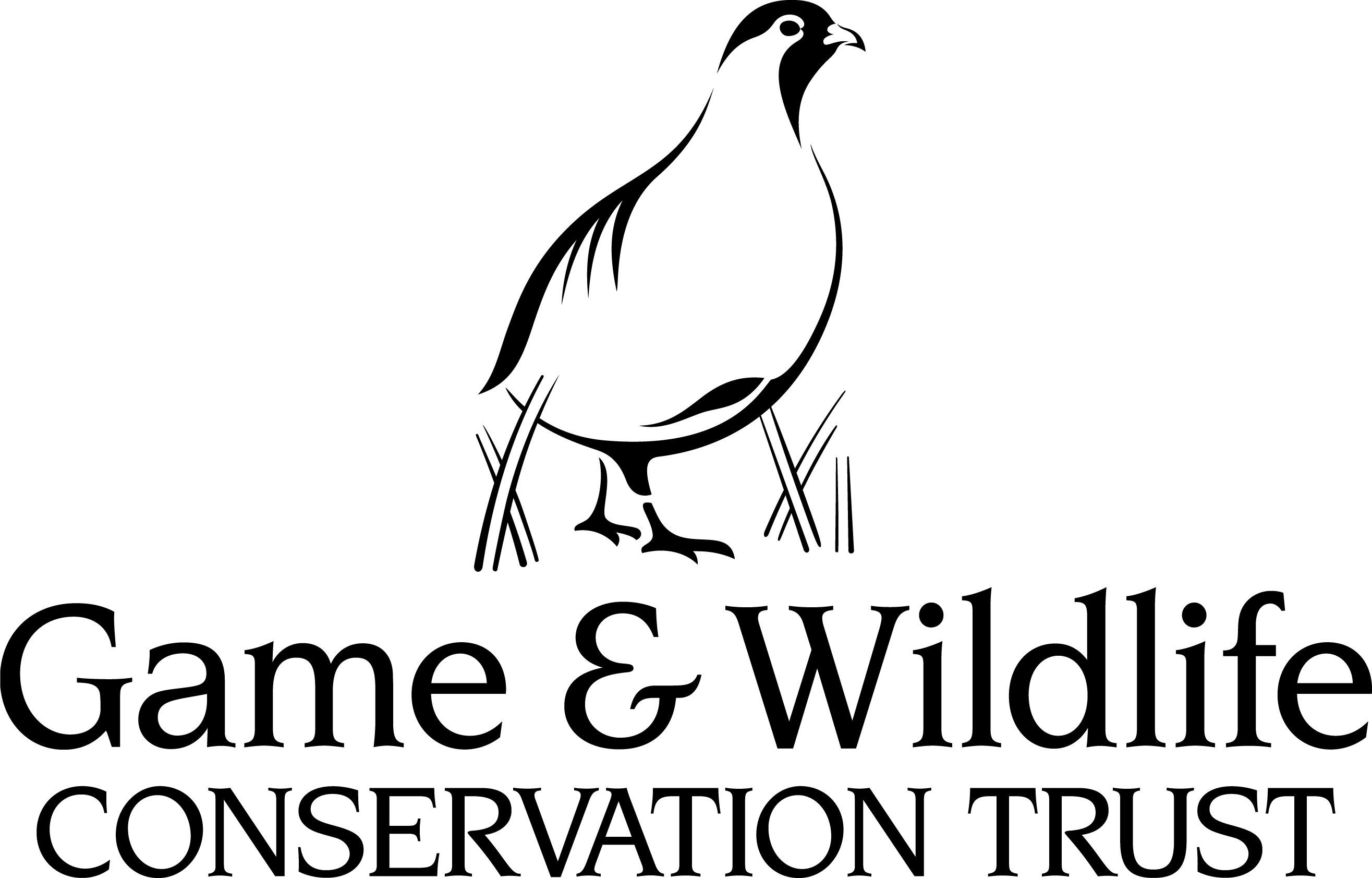 Woodcock bag by date 1994-2014We currently collect woodcock bag data annually, but it would be very useful for our migration studies to have informationbroken down by shoot date.  All information will be treated in confidence and only presented in regional summaries.Please start here and go back as far as you can (D = Date, B = Bag)Please return to:Andrew Hoodless Game & Wildlife Conservation Trust Fordingbridge, Hampshire. SP6 1EF.      E-mail: ahoodless@gwct.org.uk2013/142013/142012/132012/132011/122011/122010/112010/112009/102009/102008/092008/092007/082007/082006/072006/072005/062005/062004/052004/052003/042003/042002/032002/032001/022001/022000/012000/011999/001999/001998/991998/991997/981997/981996/971996/971995/961995/961994/951994/95DBDBDBDBDBDBDBDBDBDBDBDBDBDBDBDBDBDBDBDBSeptOctNovDecJan